2023年度公益社団法人日本精神保健福祉士協会「生涯研修制度」委託事業基幹研修Ⅱ in 都道府県名　生涯研修制度に基づく基幹研修は、積み上げ式・更新制の研修体系により、公益社団法人日本精神保健福祉士協会（日本協会）構成員全員に対する精神保健福祉士としての実践の「基」となり、価値観の「幹」となるものを修得し、再確認する機会として実施しています。　また、基幹研修Ⅰを修了後、概ね３年度以内に基幹研修Ⅱを、基幹研修Ⅱを修了した方は基幹研修Ⅲを適時受講し、「研修認定精神保健福祉士」をめざしていただけるよう、研修の機会の充実を模索しています。日本協会では、2013年度のモデル委託事業を経て、2014年度より基幹研修Ⅱの委託事業を行っており、本協会は今年度この研修を受託しました。このたび、本研修の受講対象となる○○ブロックの日本協会構成員の皆様にご案内いたします。今回はZoomを使用したオンラインでの研修です。みなさまのお申し込みをお待ちしています。　主　催　　○○県精神保健福祉士（協）会日　程　　○月○日（○）○○：○○～○○：○○（受付開始／○○：○○）受講費　　5,000円テキスト代　2,500円（第１版をお持ちの方は1,500円※後述）会　場　　Zoomによるオンライン開催プログラム※都合によりプログラムを一部変更する場合がありますが、ご了承ください。※通信環境等の影響により30分程度延長する場合がありますことをご了承ください。■開催概要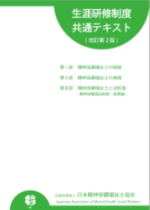 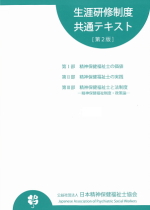 【定　員】80人（先着順です。定員になり次第締切ります。）【研修に係る費用】金額は、すべて税込です。　受講費　5,000円　　　　テキスト代　2,500円（第1版をお持ちの方は1,500円）※【対　象】※以下、すべての要件に該当する方１．2020年度までに入会された公益社団法人日本精神保健福祉士協会構成員（構成員番号019125まで）２．基幹研修Ⅰを修了した方（読替認定含む）３．○○ブロック（○○県、○○県・・・の支部）の方【お申込方法】１．お申し込みは、「受講申込書」に必要事項をご記入のうえ個人ごとに「基幹研修Ⅱ係」までＦＡＸにてお送りください（原本は必ず保管してください）。２．「申込み」の締め切り　〇〇年○月○日（○）必着（定員になり次第締め切り）３．受講決定通知等は、一括して〇〇年○月○日（○）までに主催協会より発送します。内容をご確認のうえ、研修当日にご持参ください。【遅刻・早退】本研修では、各科目（講義及び演習）とも、15分の遅刻・早退がありますと修了したことになりません。研修当日は、時間に余裕をもってご入室ください。万が一、入室できない場合は、当日連絡先まで必ずご連絡ください。研修修了者には修了証書を発行いたします。【変更・参加取消】変更、取り消しのご連絡は、各自保管されている申込書（原本）を訂正のうえ、改めて「基幹研修Ⅱ係」までＦＡＸにてお送りください。【その他】１．WEB会議ツール「Zoomミーティング（Zoom）」によるオンライン研修です。集合研修ではありませんのでご注意ください。２．WEBブラウザ経由での受講はいただけません。Zoomアプリのダウンロードが必須です。３．事前にZoomミーティングの接続テスト（ビデオ・スピーカー・マイクテストあり）を必ず実施してください。【ミーティングテストに参加（Zoom公式Webページ）】→https://zoom.us/test４．演習では、Zoomのブレイクアウトルーム機能を使用してグループに分かれます。グループへは、お顔出しでの参加が必須となります。５．研修当日における受講者側のZoom接続不具合や通信トラブル等について、事務局では対応できません。６．受講に必要なZoom情報等は、事務局よりメールにてご連絡いたします。申込書には研修当日も受信ができるメールアドレスをご記入ください。７．メールアドレスを取得していないパソコンまたはタブレット端末では受講いただけません。８．本研修は長時間のオンライン研修であるため、有線LANやデータ容量無制限プラン等により、安定した通信環境のご用意ください。受講にかかる通信料は受講者負担となります。●●年●月●日（●）●●年●月●日（●）08：4509：1509：3011：0011：1012：4013：4015：1015：2016：50  オンライン受付開始（～09：10）開講式・オリエンテーション講義１「精神保健福祉士の専門性Ⅱ」（90分）　講師：○氏名○（○所属名○）休憩（10分）講義２「精神保健福祉制度・政策論Ⅰ」（90分）講師：○氏名○（○所属名○）昼食（60分）講義３「精神保健福祉士の実践論Ⅱ」（90分）休憩（10分）演習Ⅱ（90分）研修総括（－17:10）※生涯研修制度共通テキストについて当日のテキストとなる「生涯研修制度共通テキスト」は、全1冊・B5サイズの第2版（2013年度発行:白地に青色の表紙）または改訂第2版（2021年度発行：白地に緑色の表紙）となります。ご受講の方は必ずご購入いただきます。日本協会構成員として過去に第1版（全3巻・A4ピンク色表紙）をご購入済みで、改訂第2版（第2版も含む）を初めて購入される方は、定価2,500円のところ、1,500円での販売となります。また、既に第2版のテキストをお持ちの場合、改訂第2版の購入は任意です（購入される場合は定価2,500円での販売）。第１版および第2版、改訂第2版テキスト所持の有無を申込書にてお知らせください。テキストは、申込書にご記入いただいた送付先住所へ事前送付いたします。